Приложение № 1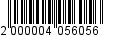 УТВЕРЖДЕНОпостановлениемадминистрации от ______________ № ________Положение 
о контрактной службемуниципального образования 
«Всеволожский муниципальный район» Ленинградской областиI. Общие положения1.	Настоящее Положение о контрактной службе (далее - Положение) устанавливает правила организации деятельности контрактной службы при планировании и осуществлении закупок товаров, работ, услуг для обеспечения муниципальных нужд администрации муниципального образования «Всеволожский муниципальный район» Ленинградской области (далее -Заказчик).2.	Контрактная служба создается в целях обеспечения планирования 
и осуществления заказчиком в соответствии с Федеральным законом 
от 5 апреля 2013 г. № 44-ФЗ «О контрактной системе в сфере закупок товаров, работ, услуг для обеспечения государственных и муниципальных нужд» (далее - Федеральный закон №44-ФЗ) закупок товаров, работ, услуг для обеспечения муниципальных нужд администрации муниципального образования «Всеволожский муниципальный район» Ленинградской области (далее - Закупка).3.	Контрактная служба в своей деятельности руководствуется Конституцией Российской Федерации, Федеральным законом №44-ФЗ, гражданским законодательством Российской Федерации, бюджетным законодательством Российской Федерации, нормативными правовыми актами о контрактной системе в сфере закупок товаров, работ, услуг для обеспечения государственных 
и муниципальных нужд, иными нормативными правовыми актами Российской Федерации,настоящим Положением.4.	Основными принципами создания и функционирования контрактной службы при планировании и осуществлении закупок являются:1)	привлечение квалифицированных специалистов, обладающих теоретическими и практическими знаниями и навыками в сфере закупок;2)	свободный доступ к информации о совершаемых контрактной службой действиях, направленных на обеспечение муниципальных нужд, 
в том числе способах осуществления закупок и их результатах;3)	заключение контрактов на условиях, обеспечивающих наиболее эффективное достижение заданных результатов обеспечения муниципальных нужд;4)	достижение Заказчиком заданных результатов обеспечения муниципальных нужд.5.	Контрактная служба создается путем утверждения Заказчиком постоянного состава работников Заказчика, выполняющих функции контрактной службы без образования отдельного структурного подразделения (далее - контрактная служба без образования отдельного подразделения).6.	Работники контрактной службы Заказчика могут быть членами комиссии по осуществлению закупок Заказчика.7.	Контрактную службу возглавляет руководитель контрактной службы.8.	Руководитель контрактной службы в целях повышения эффективности работы работников контрактной службы при формировании организационной структуры определяет должностные обязанности и персональную ответственность работников контрактной службы, распределяя определенные настоящим Положением функциональные обязанности между указанными работниками.9.	Функциональные обязанности контрактной службы:1)	планирование закупок;2)	организация на стадии планирования закупок консультаций 
с поставщиками (подрядчиками, исполнителями) и участие в таких консультациях в целях определения состояния конкурентной среды на соответствующих рынках товаров, работ, услуг, определения наилучших технологий и других решений для обеспечения муниципальных нужд;3)	обоснование закупок;4)	обоснование начальной (максимальной) цены контракта;5)	обязательное общественное обсуждение закупок;6) организационно-техническое обеспечение деятельности комиссий 
по осуществлению закупок;7)	привлечение экспертов, экспертных организаций;8)	подготовка и размещение в единой информационной системе в сфере закупок (далее - единая информационная система) извещения об осуществлении закупки, документации о закупках, проектов контрактов;9)	подготовка и направление приглашений принять участие в определении поставщиков (подрядчиков, исполнителей) закрытыми способами;10)	рассмотрение банковских гарантий и организация осуществления уплаты денежных сумм по банковской гарантии;11)	организация заключения контракта;12)	организация приемки поставленного товара, выполненной работы (ее результатов), оказанной услуги, а также отдельных этапов поставки товара, выполнения работы, оказания услуги (далее - отдельный этап исполнения контракта), предусмотренных контрактом, включая проведение в соответствии 
с Федеральным законом экспертизы поставленного товара, результатов выполненной работы, оказанной услуги, а также отдельных этапов исполнения контракта, обеспечение создания приемочной комиссии;13)	организация оплаты поставленного товара, выполненной работы (ее результатов), оказанной услуги, отдельных этапов исполнения контракта;14)	взаимодействие с поставщиком (подрядчиком, исполнителем) при изменении, расторжении контракта;15)	организация включения в реестр недобросовестных поставщиков (подрядчиков, исполнителей) информации о поставщике (подрядчике, исполнителе);16)	направление поставщику (подрядчику, исполнителю) требования об уплате неустоек (штрафов, пеней);17)	участие в рассмотрении дел об обжаловании действий (бездействия) Заказчика и осуществление подготовки материалов для выполнения претензионной работы.10.	Порядок действий контрактной службы для осуществления своих полномочий, а также порядок взаимодействия контрактной службы с другими подразделениями Заказчика, комиссией по осуществлению закупок определяется положением (регламентом), утвержденным Заказчиком в соответствии 
с настоящим Положением.II. Функции и полномочия контрактной службы11.	Контрактная служба осуществляет следующие функции и полномочия:1)		при планировании закупок:а)		разрабатывает план закупок, осуществляет подготовку изменений для внесения в план закупок;б)		размещает планы закупок и внесенные в него изменения
в информационно-телекоммуникационной сети «Интернет» (в Единой информационной системе в сфере закупок);в)	обеспечивает подготовку обоснования закупки при формировании плана закупок;г)	разрабатывает план-график, осуществляет подготовку изменений для внесения в план-график, размещает в Единой информационной системе план-график и внесенные в него изменения;д)	организует утверждение плана закупок, плана-графика;е)	определяет и обосновывает начальную (максимальную) цену контракта, цену контракта, заключаемого с единственным поставщиком (подрядчиком, исполнителем) при формировании плана-графика закупок;2)	при определении поставщиков (подрядчиков, исполнителей):а)	выбирает способ определения поставщика (подрядчика, исполнителя);б)	уточняет в рамках обоснования закупки начальную (максимальную) цену контракта и ее обоснование в извещениях об осуществлении закупок, приглашениях принять участие в определении поставщиков (подрядчиков, исполнителей) закрытыми способами, документации о закупке;в)	уточняет в рамках обоснования закупки начальную (максимальную) цену контракта, заключаемого с единственным поставщиком (подрядчиком, исполнителем);г)	осуществляет подготовку извещений об осуществлении закупок, документации о закупках (за исключением описания объекта закупки), проектов контрактов, изменений в извещения об осуществлении закупок, 
в документацию о закупках, приглашения принять участие в определении поставщиков (подрядчиков, исполнителей) закрытыми способами;д)	осуществляет подготовку протоколов заседаний комиссий 
по осуществлению закупок на основании решений, принятых членами комиссии по осуществлению закупок;е)	организует подготовку описания объекта закупки в документации 
о закупке;ж)	осуществляет организационно-техническое обеспечение деятельности комиссий по осуществлению закупок, в том числе обеспечивает проверку:соответствия требованиям, установленным в соответствии с законодательством Российской Федерации к лицам, осуществляющим поставку товара, выполнение работы, оказание услуги, являющихся объектом закупки;непроведения ликвидации участника закупки - юридического лица 
и отсутствия решения арбитражного суда о признании участника закупки - юридического лица или индивидуального предпринимателя несостоятельным (банкротом) и об открытии конкурсного производства;неприостановления деятельности участника закупки в порядке, установленном Кодексом Российской Федерации об административных правонарушениях, на дату подачи заявки на участие в закупке;отсутствия у участника закупки недоимки по налогам, сборам, задолженности по иным обязательным платежам в бюджеты бюджетной системы Российской Федерации;отсутствия в реестре недобросовестных поставщиков (подрядчиков, исполнителей) информации об участнике закупки - юридическом лице, в том числе информации об учредителях, о членах коллегиального исполнительного органа, лице, исполняющем функции единоличного исполнительного органа участника закупки, если указанное требование установлено в документации 
о закупке;отсутствия у участника закупки - физического лица либо у руководителя, членов коллегиального исполнительного органа или главного бухгалтера юридического лица - участника закупки судимости за преступления в сфере экономики;обладания участником закупки исключительными правами на результаты интеллектуальной деятельности;соответствия дополнительным требованиям, устанавливаемым в соответствии с частью 2 статьи 31 Федерального закона № 44-ФЗ;з)	обеспечивает привлечение на основе контракта специализированной организации для выполнения отдельных функций по определению поставщика;и)	обеспечивает предоставление учреждениям и предприятиям уголовно-исполнительной системы, организациям инвалидов преимущества 
в отношении предлагаемой ими цены контракта;к)	обеспечивает осуществление закупки у субъектов малого предпринимательства, социально ориентированных некоммерческих организаций, устанавливает требование о привлечении к исполнению контракта субподрядчиков, соисполнителей из числа субъектов малого предпринимательства, социально ориентированных некоммерческих организаций;л)	размещает в Единой информационной системе извещения об осуществлении закупок, документацию о закупках и проекты контрактов, протоколы, предусмотренные Федеральным законом № 44-ФЗ;м)	подготавливает и направляет в письменной форме или в форме электронного документа разъяснения положений документации о закупке;н)	обеспечивает сохранность конвертов с заявками на участие в закупках, защищенность, неприкосновенность и конфиденциальность поданных в форме электронных документов заявок на участие в закупках и обеспечивает рассмотрение содержания заявок на участие в закупках только после вскрытия конвертов с заявками на участие в закупках или открытия доступа к поданным в форме электронных документов заявкам на участие в закупках;о)	предоставляет возможность всем участникам закупки, подавшим заявки на участие в закупке, или их представителям присутствовать при вскрытии конвертов с заявками на участие в закупке и (или) открытии доступа к поданным в форме электронных документов заявкам на участие в закупке;п)	обеспечивает возможность в режиме реального времени получать информацию об открытии доступа к поданным в форме электронных документов заявкам на участие в закупке;р)	обеспечивает осуществление аудиозаписи вскрытия конвертов 
с заявками на участие в закупках и (или) открытия доступа к поданным 
в форме электронных документов заявкам на участие в закупках;с)	обеспечивает хранение в сроки, установленные законодательством, протоколов, составленных в ходе проведения закупок, заявок на участие 
в закупках, документации о закупках, изменений, внесенных в документацию о закупках, разъяснений положений документации о закупках и аудиозаписи вскрытия конвертов с заявками на участие в закупках и (или) открытия доступа к поданным в форме электронных документов заявкам на участие в закупках;т)	привлекает экспертов, экспертные организации;у)	обеспечивает согласование применения закрытых способов определения поставщиков (подрядчиков, исполнителей) в порядке, установленном федеральным органом исполнительной власти по регулированию контрактной системы 
в сфере закупок, в соответствии с частью 3 статьи 84 Федерального закона №44-ФЗ;ф)	обеспечивает направление необходимых документов для заключения контракта с единственным поставщиком (подрядчиком, исполнителем) 
по результатам несостоявшихся процедур определения поставщика в установленных Федеральным законом случаях в соответствующие органы, определенные пунктами 24 и 25 части 1 статьи 93 Федерального закона№44-ФЗ;х)	обосновывает в документально оформленном отчете невозможность или нецелесообразность использования иных способов определения поставщика (подрядчика, исполнителя), а также цену контракта и иные существенные условия контракта в случае осуществления закупки у единственного поставщика (подрядчика, исполнителя) для заключения контракта;ц)	обеспечивает заключение контрактов;ч)	организует включение в реестр недобросовестных поставщиков (подрядчиков, исполнителей) информации об участниках закупок, уклонившихся от заключения контрактов;3)	при исполнении, изменении, расторжении контракта:а)	обеспечивает приемку поставленного товара, выполненной работы (ее результатов), оказанной услуги, а также отдельных этапов поставки товара, выполнения работы, оказания услуги;б)	организует оплату поставленного товара, выполненной работы 
(ее результатов), оказанной услуги, а также отдельных этапов исполнения контракта;в)	взаимодействует с поставщиком (подрядчиком, исполнителем) при изменении, расторжении контракта, применяет меры ответственности, в том числе направляет поставщику (подрядчику, исполнителю) требование 
об уплате неустоек (штрафов, пеней) в случае просрочки исполнения поставщиком (подрядчиком, исполнителем) обязательств (в том числе гарантийного обязательства), предусмотренных контрактом, а также в иных случаях неисполнения или ненадлежащего исполнения поставщиком (подрядчиком, исполнителем) обязательств, предусмотренных контрактом, совершает иные действия в случае нарушения поставщиком (подрядчиком, исполнителем) условий контракта;г)	организует проведение экспертизы поставленного товара, выполненной работы, оказанной услуги, привлекает экспертов, экспертные организации;д)	в случае необходимости обеспечивает создание приемочной комиссии не менее чем из пяти человек для приемки поставленного товара, выполненной работы или оказанной услуги, результатов отдельного этапа исполнения контракта;е)	подготавливает документ о приемке результатов отдельного этапа исполнения контракта, а также поставленного товара, выполненной работы или оказанной услуги;ж)	размещает в единой информационной системе отчет, содержащий информацию об исполнении контракта, о соблюдении промежуточных 
и окончательных сроков исполнения контракта, о ненадлежащем исполнении контракта (с указанием допущенных нарушений) или о неисполнении контракта и о санкциях, которые применены в связи с нарушением условий контракта или его неисполнением, об изменении или о расторжении контракта в ходе его исполнения, информацию об изменении контракта или о расторжении контракта, за исключением сведений, составляющих государственную тайну;з)	организует включение в реестр недобросовестных поставщиков (подрядчиков, исполнителей) информации о поставщике (подрядчике, исполнителе), с которым контракт был расторгнут по решению суда или 
в связи с односторонним отказом Заказчика от исполнения контракта;и)	составляет и размещает в единой информационной системе отчет 
об объеме закупок у субъектов малого предпринимательства, социально ориентированных некоммерческих организаций;к)	организует включение в реестр контрактов, заключенных заказчиками, информации о контрактах, заключенных заказчиками.14.	Контрактная служба осуществляет иные полномочия, предусмотренные Федеральным законом №44-ФЗ, в том числе:1)	организует в случае необходимости консультации с поставщиками (подрядчиками, исполнителями) и участвует в таких консультациях в целях определения состояния конкурентной среды на соответствующих рынках товаров, работ, услуг, определения наилучших технологий и других решений для обеспечения муниципальных нужд;2)	организует обязательное общественное обсуждение закупки товара, работы или услуги, по результатам которого в случае необходимости осуществляет подготовку изменений для внесения в планы закупок, планы-графики, документацию о закупках или обеспечивает отмену закупки;3)	принимает участие в утверждении требований к закупаемым Заказчиком отдельным видам товаров, работ, услуг (в том числе предельным ценам товаров, работ, услуг) и (или) нормативным затратам на обеспечение функций Заказчика
 и размещает их в единой информационной системе;4)	участвует в рассмотрении дел об обжаловании действий (бездействия) Заказчика, в том числе обжаловании результатов определения поставщиков (подрядчиков, исполнителей), и осуществляет подготовку материалов для осуществления претензионной работы;5)	разрабатывает проекты контрактов Заказчика;6)	осуществляет проверку банковских гарантий, поступивших в качестве обеспечения исполнения контрактов, на соответствие требованиям Федерального закона №44-ФЗ;7)	информирует в случае отказа Заказчика в принятии банковской гарантии об этом лицо, предоставившее банковскую гарантию, с указанием причин, послуживших основанием для отказа;8)	организует осуществление уплаты денежных сумм по банковской гарантии в случаях, предусмотренных Федеральным законом № 44-ФЗ;9)	организует возврат денежных средств, внесенных в качестве обеспечения исполнения заявок или обеспечения исполнения контрактов.15.	В целях реализации функций и полномочий, указанных в пунктах 13, 14 настоящего Положения, работники контрактной службы обязаны соблюдать обязательства и требования, установленные Федеральным законом №44-ФЗ, 
в том числе:1)	не допускать разглашения сведений, ставших им известными в ходе проведения процедур определения поставщика (подрядчика, исполнителя), кроме случаев, прямо предусмотренных законодательством Российской Федерации;2)	не проводить переговоров с участниками закупок до выявления победителя определения поставщика (подрядчика, исполнителя), кроме случаев, прямо предусмотренных законодательством Российской Федерации;3)	привлекать в случаях, в порядке и с учетом требований, предусмотренных действующим законодательством Российской Федерации, 
в том числе Федеральным законом №44-ФЗ, к своей работе экспертов, экспертные организации.16.	При централизации закупок в соответствии со статьей 26 Федерального закона № 44-ФЗ контрактная служба осуществляет функции и полномочия, предусмотренные пунктами 13 и 14 настоящего Положения и не переданные соответствующему уполномоченному органу, уполномоченному учреждению, которые осуществляют полномочия на определение поставщиков (подрядчиков, исполнителей).17.	Руководитель контрактной службы:1)	распределяет обязанности между работниками контрактной службы;2)	представляет на рассмотрение Заказчика предложения о назначении на должность и освобождении от должности работников контрактной службы;3)	осуществляет иные полномочия, предусмотренные Федеральным законом №44-ФЗ.III. Ответственность работников контрактной службы18.	Любой участник закупки, а также осуществляющие общественный контроль общественные объединения, объединения юридических лиц 
в соответствии с законодательством Российской Федерации имеют право обжаловать в судебном порядке или в порядке, установленном Федеральным законом № 44-ФЗ, в контрольный орган в сфере закупок действия (бездействие) должностных лиц контрактной службы, если такие действия (бездействие) нарушают права и законные интересы участника закупки._____________